A Rocking Horse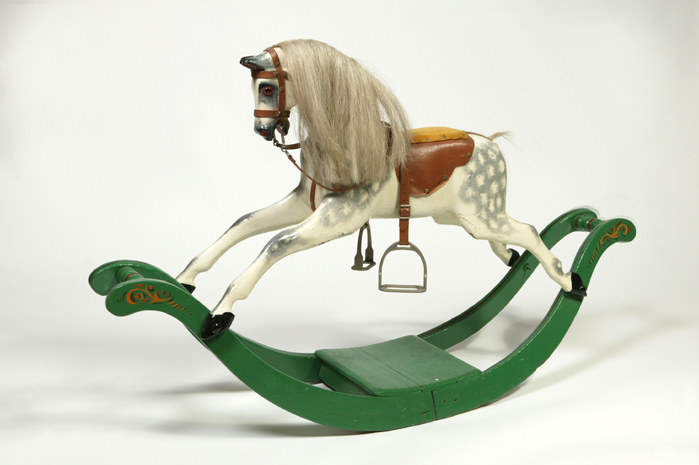 